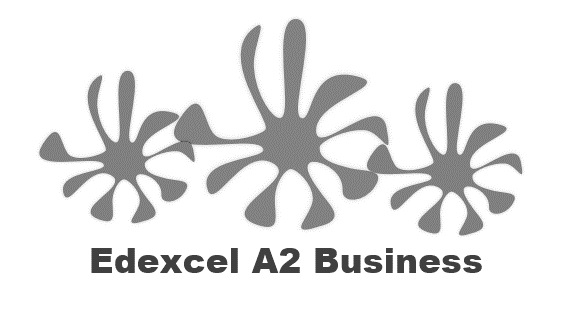 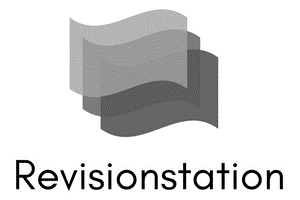 StarterIf you were going to start a business selling products at a festival – what would you sell?Your festival business_______________________________________________________________________________________________________________________________________________________________________________________________________________________________________________________________________________________________________________________________________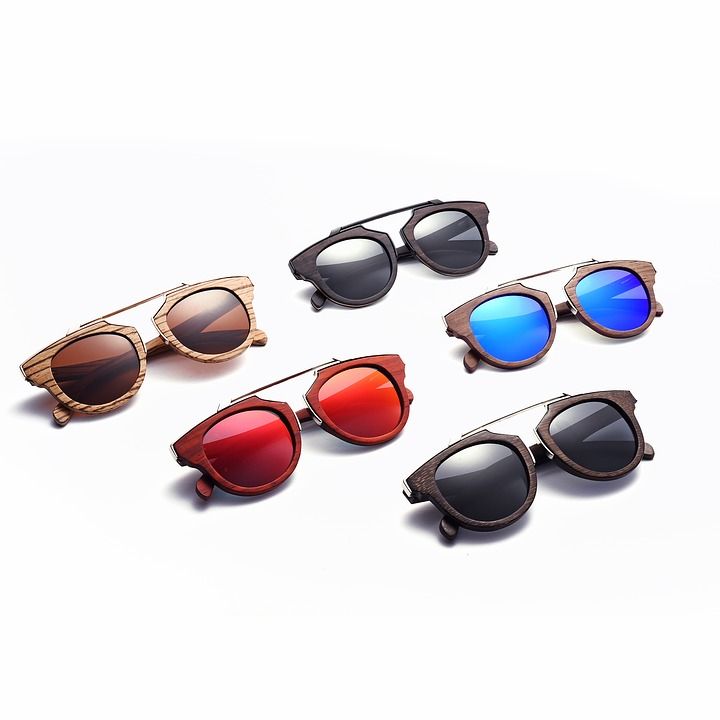 Basic terms:Sales volume formula – write that here:Sales revenue formula – write that here: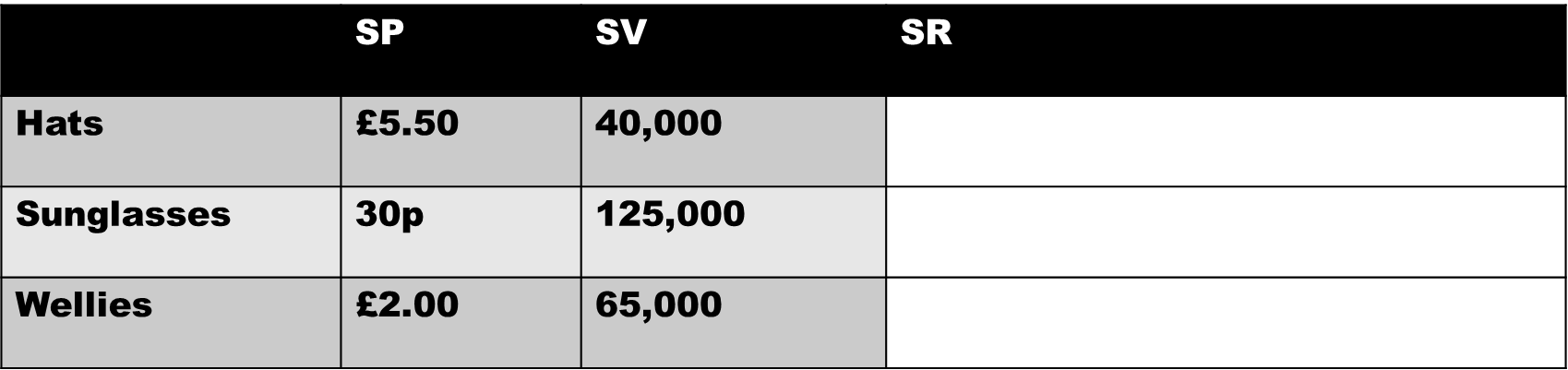 Write a definition of fixed costs here:________________________________________________________________________________________________________________________________________________________________________________________________________________________________________________________________________________________________________________________________________Examples of fixed costs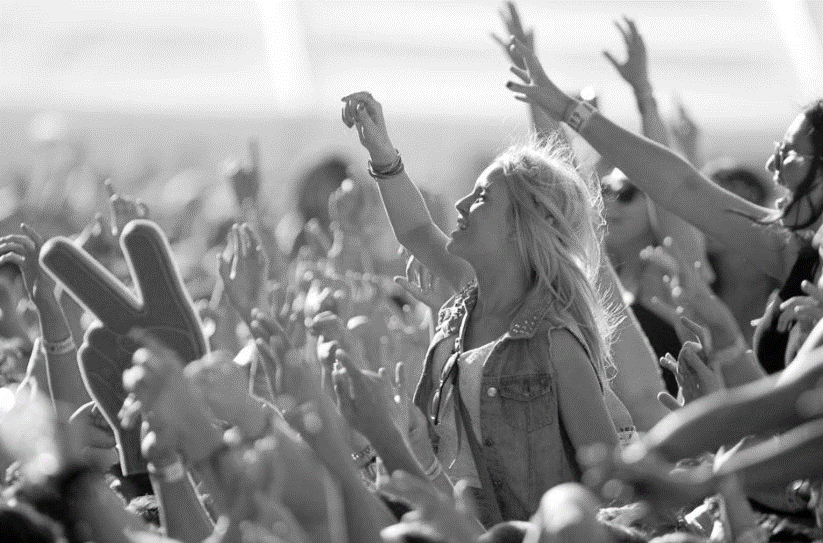 ________________________________________________________________________________________________________________________________________________________________________________________________________________________________________________________________________________________________________________________________________Fixed costs of a festival business________________________________________________________________________________________________________________________________________________________________________________________________________________________________________________________________________________________________________________________________________Calculation of fixed costsFixed costs on a bank loanFor example, a loan of £5,000 at 9.9% over 3 years would be:Monthly repayments £_____________________________Total amount repayable £___________________________APR 9.9%Total cost of credit £______________________Bank loan calculation examples:Definition of variable costs________________________________________________________________________________________________________________________________________________________________________________________________________________________________________________________________________________________________________________________________________Variable costs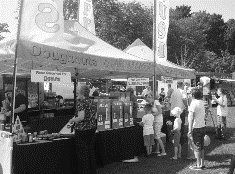 ________________________________________________________________________________________________________________________________________________________________________________________________________________________________________________________________________________________________________________________________________Variable costs of a festival business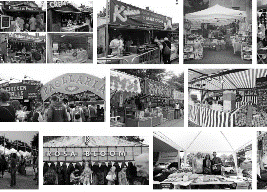 ________________________________________________________________________________________________________________________________________________________________________________________________________________________________________________________________________________________________________________________________________Total variable cost formulaTotal costs formulaFormula to calculate changes: 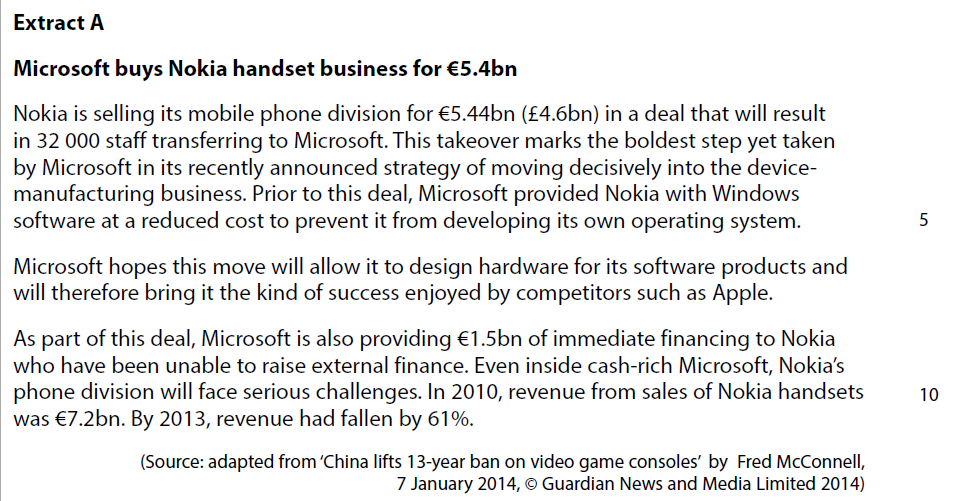 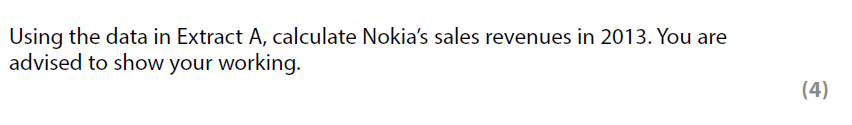 Sales revenueVariable costFixed costsProfitSRSPSVHats£100,00040pSunglasses£60,000£1.20Wellies£80,000£4.60Step 1Step 2Step 3Example AExample BExample CExample DNumber of years loan is over£30,000£10,500£4,500£9,000Percentage rate of the loan51034Total cost of credit7%5.5%6%8.25%Total amount repayableMonthly repaymentsAVCQTVCA£2.2540,000B40p125,000C£6.5065,000AVCQTVCA£30,000£66,000B£42,000£52,400C£127,000£170,000